                                                                                   ZÁKLADNÍ ŠKOLA, Praha 9 – Horní Počernice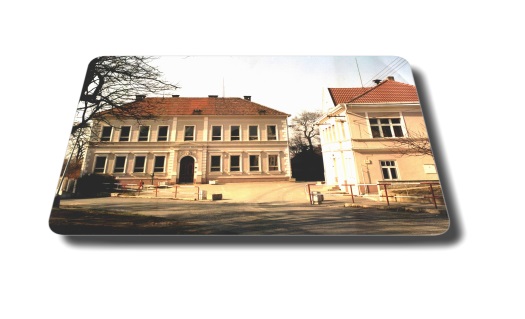 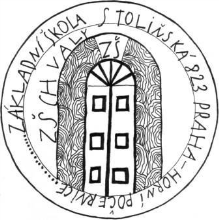                                                                                  Stoliňská 823, 193 00                                                                                 tel.: 2 81 92 11 27, fax: 2 81 92 11 48                                                                                    e-mail: zs.stolinska@volny.cz                                                                                       mobil: 7777 05 421, 739 301 527                                                                                         ČÚ: 193 951 850 207/0100                                                                                                                              IČO: 63830809     Přihláška do školního klubu – školní rok xxx/xxxxProvozní doba školního klubu - vždy od 12:40 – do 15:00(zpoplatněno 200 Kč za měsíc)Jméno žáka:……………………………………………………….Třída:…………………………..Datum narození:………………………Bydliště:……………………………………………………Kontakt na zákonného zástupce:………………………………………………Mobil:………………………………Další možnost kontaktu:……………………………………………………………………………………..Docházka:Pondělí   	      příchod:……………….odchod……………….s doprovodem:  ANO    NEÚterý        	      příchod:………...….….odchod:……………....s doprovodem:  ANO    NEStředa         	      příchod:………………..odchod:……………...s doprovodem:  ANO    NEČtvrtek    	      příchod:…………….…odchod:……………....s doprovodem:  ANO    NEPátek        	      příchod:…………..…...odchod:………………s doprovodem:  ANO    NE  Pozn. Přihlášením se docházka dle rozpisu stává povinnou, případné absence je nutné předem omlouvat. Pokud mimořádně požadujete odchod v dobu, která není uvedena v rozpisu, je třeba toto doložit v písemné formě.              Zdravotní problémy a další omezení:Další důležité informace k dítěti:Souhlasím s účastí svého syna dcery, potvrzuji, že bude docházet pravidelně v dříve uvedené dny, jeho očekávanou nepřítomnost budu omlouvat vždy písemně a žádám, abych byl kontaktován, pokud se můj syn/ dcera do klubu nedostaví.                                                                      …………………………………………………………………………………………………..                                                                                                                          podpis zákonného zástupceV Praze dne 1. 9. 2021 PhDr. Martin BřezinaČíslo žádosti o zařazení: 